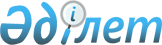 Об утверждении форм распоряжений
					
			Утративший силу
			
			
		
					Приказ Министра финансов Республики Казахстан от 23 января 2009 года N 27 и постановление Правления Национального Банка Республики Казахстан от 27 февраля 2009 года N 16. Зарегистрирован в Министерстве юстиции Республики Казахстан 11 марта 2009 года N 5585. Утратил силу совместным приказом Министра финансов Республики Казахстан от 8 февраля 2018 года № 147 и постановлением Правления Национального Банка Республики Казахстан от 26 февраля 2018 года № 24 (вводятся в действие по истечении десяти календарных дней после дня их первого официального опубликования)
      Сноска. Утратил силу совместным приказом Министра финансов РК от 08.02.2018 № 147 и постановлением Правления Национального Банка РК от 26.02.2018 № 24 (вводятся в действие по истечении десяти календарных дней после дня их первого официального опубликования).
      В соответствии с пунктом 3 статьи 611 Кодекса Республики Казахстан от 10 декабря 2008 года "О налогах и других обязательных платежах в бюджет" (Налоговый кодекс), пунктом 3 статьи 162 Кодекса Республики Казахстан от 30 июня 2010 года "О таможенном деле в Республике Казахстан", статьей 28 Закона Республики Казахстан от 21 июня 2013 года "О пенсионном обеспечении в Республике Казахстан", статьей 17 Закона Республики Казахстан от 25 апреля 2003 года "Об обязательном социальном страховании", статьей 31 Закона Республики Казахстан от 16 ноября 2015 года "Об обязательном социальном медицинском страховании" Министр финансов Республики Казахстан ПРИКАЗЫВАЕТ и Правление Национального Банка Республики Казахстан ПОСТАНОВЛЯЕТ:
      Сноска. Преамбула в редакции совместного приказа совместного приказа Министра финансов РК от 29.03.2017 № 198 и постановление Правления Национального Банка РК от 28.04.2017 № 67 (вводятся в действие с 01.07.2017).


      1. Утвердить формы распоряжений: 
      распоряжение органа государственных доходов о приостановлении расходных операций по банковским счетам налогоплательщика (налогового агента), плательщика таможенных платежей и налогов, пеней, согласно приложению 1 к настоящим приказу и постановлению;
      распоряжение органа государственных доходов о приостановлении расходных операций по банковским счетам агента согласно приложению 2 к настоящим приказу и постановлению;
      распоряжение органа государственных доходов о приостановлении расходных операций по банковским счетам плательщика социальных отчислений, и (или) отчислений и (или) взносов на обязательное социальное медицинское страхование согласно приложению 3 к настоящим приказу и постановлению.
      Сноска. Пункт 1 в редакции приказа Министра финансов РК от 16.03.2015 № 173 и постановления Правления Национального Банка РК от 24.04.2015 № 61 (вводится в действие по истечении десяти календарных дней со дня государственной регистрации в Министерстве юстиции РК); с изменением, внесенным совместным приказом Министра финансов РК от 23.06.2016 № 330 и постановление Национального Банка РК от 08.08.2016 № 172 (вводятся в действие по истечении десяти календарных дней после дня их первого официального опубликования); от 29.03.2017 № 198 и постановление Правления Национального Банка РК от 28.04.2017 № 67 (вводятся в действие с 01.07.2017).


      2. Признать утратившими силу: 
      1) постановление Правления Национального Банка Республики Казахстан от 18 апреля 2005 года № 49 и приказ Председателя Налогового комитета Министерства финансов Республики Казахстан от 25 апреля 2005 года № 175 "Об утверждении форм распоряжений" (зарегистрированные в Реестре государственной регистрации нормативных правовых актов под № 3644, опубликованные 23 сентября 2005 года в газете "Юридическая газета" № 175-176 (909-910); 
      2) постановление Правления Национального Банка Республики Казахстан от 30 апреля 2007 года № 42 и приказ Председателя Налогового комитета Министерства финансов Республики Казахстан от 16 апреля 2007 года № 229 "О внесении дополнений в постановление Правления Национального Банка Республики Казахстан от 18 апреля 2005 года № 49 и приказ Председателя Налогового комитета Министерства финансов Республики Казахстан от 25 апреля 2005 года № 175 "Об утверждении форм распоряжений" (зарегистрированные в Реестре государственной регистрации нормативных правовых актов под № 4680, опубликованные 15 июня 2007 года в газете "Юридическая газета" № 90 (1293). 
      3. Налоговому комитету Министерства финансов Республики Казахстан (Ергожин Д.Е.) обеспечить государственную регистрацию настоящих приказа и постановления в Министерстве юстиции Республики Казахстан и их последующее официальное опубликование в средствах массовой информации. 
      4. Настоящие приказ и постановление вводятся в действие по истечении десяти дней со дня первого официального опубликования. 
      Сноска. Форма в редакции совместного приказа Министра финансов РК от 23.06.2016 № 330 и постановление Национального Банка РК от 08.08.2016 № 172 (вводятся в действие по истечении десяти календарных дней после дня их первого официального опубликования).                          Распоряжение
       органа государственных доходов о приостановлении расходных
       операций по банковским счетам налогоплательщика (налогового
       агента), плательщика таможенных платежей и налогов, пеней
      Предъявлено в
___________________________________________________________________________
     (наименование банка или организации, осуществляющей отдельные виды
___________________________________________________________________________
банковских операций, идентификационный номер (БИН), место нахождения)
      В соответствии со статьей 611 Кодекса Республики Казахстан от 10 декабря 2008 года "О налогах и других обязательных платежах в бюджет" (Налоговый кодекс), статьей 162
Кодекса Республики Казахстан от 30 июня 2010 года "О таможенном деле в Республике
Казахстан" и уведомлением от "___" ___________ года № ______
                              (дата уведомления)
___________________________________________________________________________
                  (наименование государственного органа,
___________________________________________________________________________
                  идентификационный номер (БИН)
      приостановить расходные операции (указать X в соответствующей ячейке):
      за исключением операций и случаев изъятия денег, предусмотренных пунктом 2
статьи 611 Кодекса Республики Казахстан от 10 декабря 2008 года "О налогах и других
обязательных платежах в бюджет" (Налоговый кодекс), пунктом 2 статьи 162 Кодекса
Республики Казахстан от 30 июня 2010 года "О таможенном деле в Республике
Казахстан",
___________________________________________________________________________
      (полное наименование юридического лица, его структурного
подразделения или фамилия, имя, отчество (при его наличии) индивидуального
предпринимателя, частного нотариуса, частного судебного исполнителя, адвоката и
                        профессионального медиатора,
___________________________________________________________________________
            идентификационный номер (ИИН/БИН), место нахождения)
            по банковским счетам (за исключением корреспондентских счетов)
___________________________________________________________________________
            (индивидуальный идентификационный код)
Место печати 
___________________________________________________________________________
(Фамилия, имя, отчество (при его наличии) руководителя государственного органа)
Настоящее распоряжение вручено "____" _______________ ________ года
      * указывается государственным органом в случае непогашения налоговой
задолженности и (или) задолженности по таможенным платежам и налогам, пеней
      Сноска. Форма в редакции совместного приказа Министра финансов РК от 23.06.2016 № 330 и постановление Национального Банка РК от 08.08.2016 № 172 (вводятся в действие по истечении десяти календарных дней после дня их первого официального опубликования).                                     Распоряжение
                  органа государственных доходов о приостановлении
                  расходных операций по банковским счетам агента
      Предъявлено в
_____________________________________________________________________________
      (наименование банка или организации, осуществляющей отдельные виды
_____________________________________________________________________________
      банковских операций, идентификационный номер (БИН), место нахождения)
      В соответствии со статьей 28 Закона Республики Казахстан от 21 июня 2013 года "О
пенсионном обеспечении в Республике Казахстан", постановлением Правительства
Республики Казахстан от 18 октября 2013 года № 1116 "Об утверждении Правил и сроков
исчисления, удержания (начисления) и перечисления обязательных пенсионных взносов,
обязательных профессиональных пенсионных взносов в единый накопительный пенсионный
фонд и взыскании по ним", а также уведомлением о сумме обязательных пенсионных
взносов, обязательных профессиональных пенсионных взносов, подлежащих перечислению
в единый накопительный пенсионный фонд от "___" ___________ года № ______
                                          (дата уведомления)
_____________________________________________________________________________
      (наименование государственного органа, идентификационный номер (БИН)
      приостановить расходные операции (указать X в соответствующей ячейке):
      за исключением операций и случаев изъятия денег, предусмотренных пунктом 2 статьи 611 Кодекса Республики Казахстан от 10 декабря 2008 года "О налогах и других обязательных платежах в бюджет" (Налоговый кодекс),
________________________________________________________________________________
      (полное наименование юридического лица, его структурного подразделения или
фамилия, имя, отчество (при его наличии) индивидуального предпринимателя, частного
нотариуса, частного судебного исполнителя, адвоката и профессионального медиатора,
_______________________________________________________________________________
      идентификационный номер (ИИН/БИН), место нахождения) по банковским счетам (за
исключением корреспондентских счетов)
_______________________________________________________________________________
                  (индивидуальный идентификационный код)
Место печати ___________________________________________________________________
      (Фамилия, имя, отчество (при его наличии) руководителя государственного органа)
Настоящее распоряжение вручено "____" ___________________ _____ года
      Сноска. Приложение 3 в редакции совместного приказа совместного приказа Министра финансов РК от 29.03.2017 № 198 и постановление Правления Национального Банка РК от 28.04.2017 № 67 (вводятся в действие с 01.07.2017).        Распоряжение органа государственных доходов о приостановлении расходных
       операций по банковским счетам плательщика социальных отчислений, и (или)
             отчислений и (или) взносов на обязательное социальное медицинское
                                     страхование
      "___" _______________ 20 __ года                                          № _______
       Предъявлено в
________________________________________________________________________________
             (наименование банка или организации, осуществляющей отдельные виды
________________________________________________________________________________
             банковских операций, идентификационный номер (БИН), место нахождения)
       В соответствии со статьей 17 Закона Республики Казахстан от 25 апреля 2003 года
"Об обязательном социальном страховании", статьей 31 Закона Республики Казахстан от 16
ноября 2015 года "Об обязательном социальном медицинском страховании", а также
уведомлением о представлении в орган государственных доходов списков участников
системы обязательного социального страхования, и (или) списков работников системы
обязательного социального медицинского страхования от "___" __________ года № _____
                         (дата вручения уведомления)
________________________________________________________________________________
       (наименование органа государственных доходов, идентификационный номер (БИН),
________________________________________________________________________________
                                     содержание уведомления)
  приостановить все расходные операции, за исключением операций и случаев изъятия денег,
  предусмотренных пунктом 2 статьи 611 Кодекса Республики Казахстан от 10 декабря 2008
          года "О налогах и других обязательных платежах в бюджет" (Налоговый кодекс),
________________________________________________________________________________
       (полное наименование юридического лица, его структурного подразделения или
       фамилия, имя, отчество (если оно указано в документе, удостоверяющем личность)
             индивидуального предпринимателя, частного нотариуса, частного судебного
                   исполнителя, адвоката и профессионального медиатора
________________________________________________________________________________
             идентификационный номер (ИИН/БИН), место нахождения)
             по банковским счетам (за исключением корреспондентских счетов)
________________________________________________________________________________
                         (индивидуальный идентификационный код)
Место печати ____________________________________________________________________
(Фамилия, имя, отчество руководителя (если оно указано в документе, удостоверяющем
                         личность) органа государственных доходов)
Настоящее распоряжение вручено "___" ____________ года
					© 2012. РГП на ПХВ «Институт законодательства и правовой информации Республики Казахстан» Министерства юстиции Республики Казахстан
				
Министр финансов
Председатель
Республики Казахстан
Национального Банка
Республики Казахстан
______________ Жамишев Б.Б.
_____________ Марченко Г.А.Приложение 1
к приказу Министра финансов
Республики Казахстан
от 23 января 2009 года № 27 
и постановлению Правления
Национального Банка
Республики Казахстан
от 27 февраля 2009 года № 16Форма
"___" ____________ 20 __ года
                                        № ______
в пределах суммы
_____________________________________________________тенге *
(сумма цифрами и прописью)
все расходные операции
_______________________________________________________________,
(причина приостановления)Приложение 2
к приказу Министра финансов
Республики Казахстан
от 23 января 2009 года № 27 
и постановлению Правления
Национального Банка
Республики Казахстан
от 27 февраля 2009 года № 16Форма
 "___" ____________20__года                                                 № ______
          (дата выписки)
в пределах суммы
________________________________________________________тенге
                                   (сумма цифрами и прописью)
все расходные операции
___________________________________________________________,Приложение 3
к приказу Министра финансов
Республики Казахстан
от 23 января 2009 года № 27
и постановлению Правления
Национального Банка
Республики Казахстан
от 27 февраля 2009 года № 16Форма